Unit 2 Lesson 18: 1 más o 1 menos con torres y númerosWU Actuémoslo: Tenedores para la cena (Warm up)Student Task StatementMai está ayudando a repartir los tenedores para la cena.
Hay 9 personas sentadas en la mesa.
Mai tiene 7 tenedores.
¿Hay suficientes tenedores para que cada persona reciba uno?1 ¿Qué falta?Student Task Statement2 Uno menos, uno másStudent Task Statementmi torre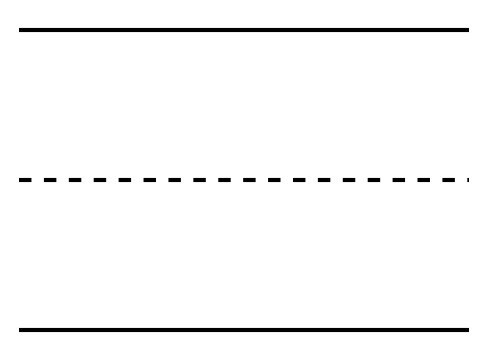 la torre de mi pareja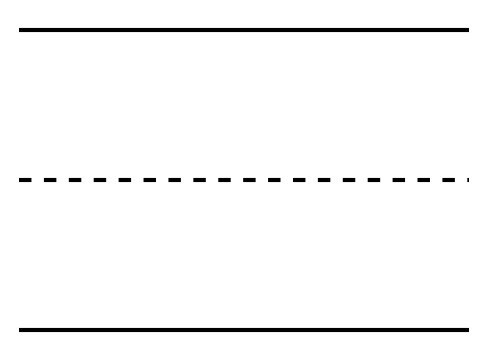 mi torre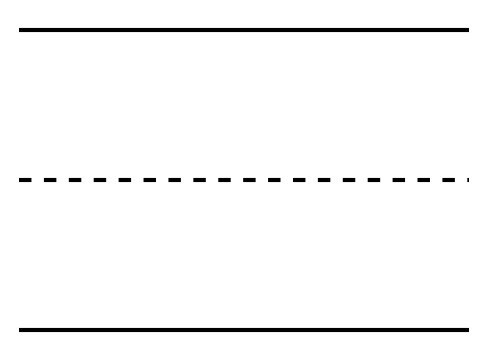 la torre de mi pareja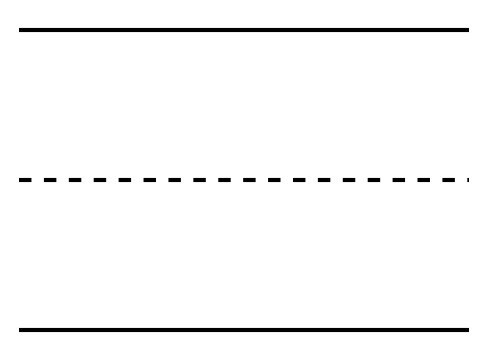 mi torre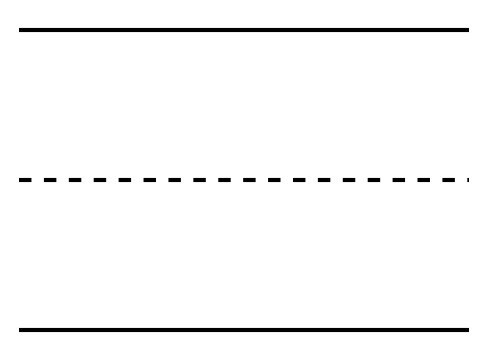 la torre de mi pareja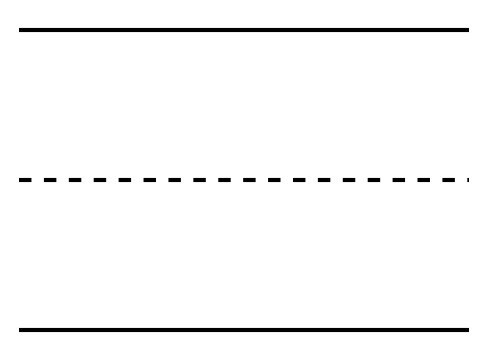 mi torre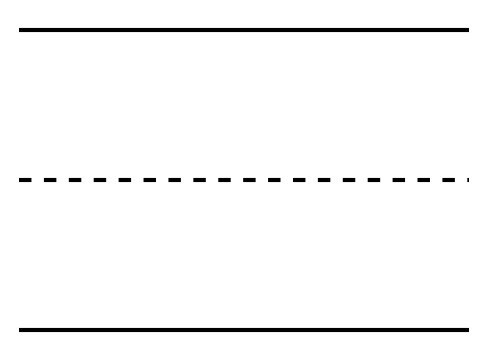 la torre de mi pareja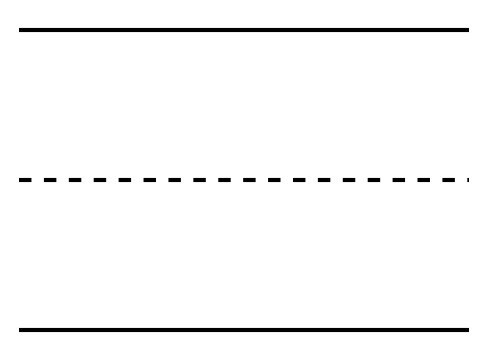 3 Centros: Momento de escogerStudent Task StatementEscoge un centro.Historias matemáticas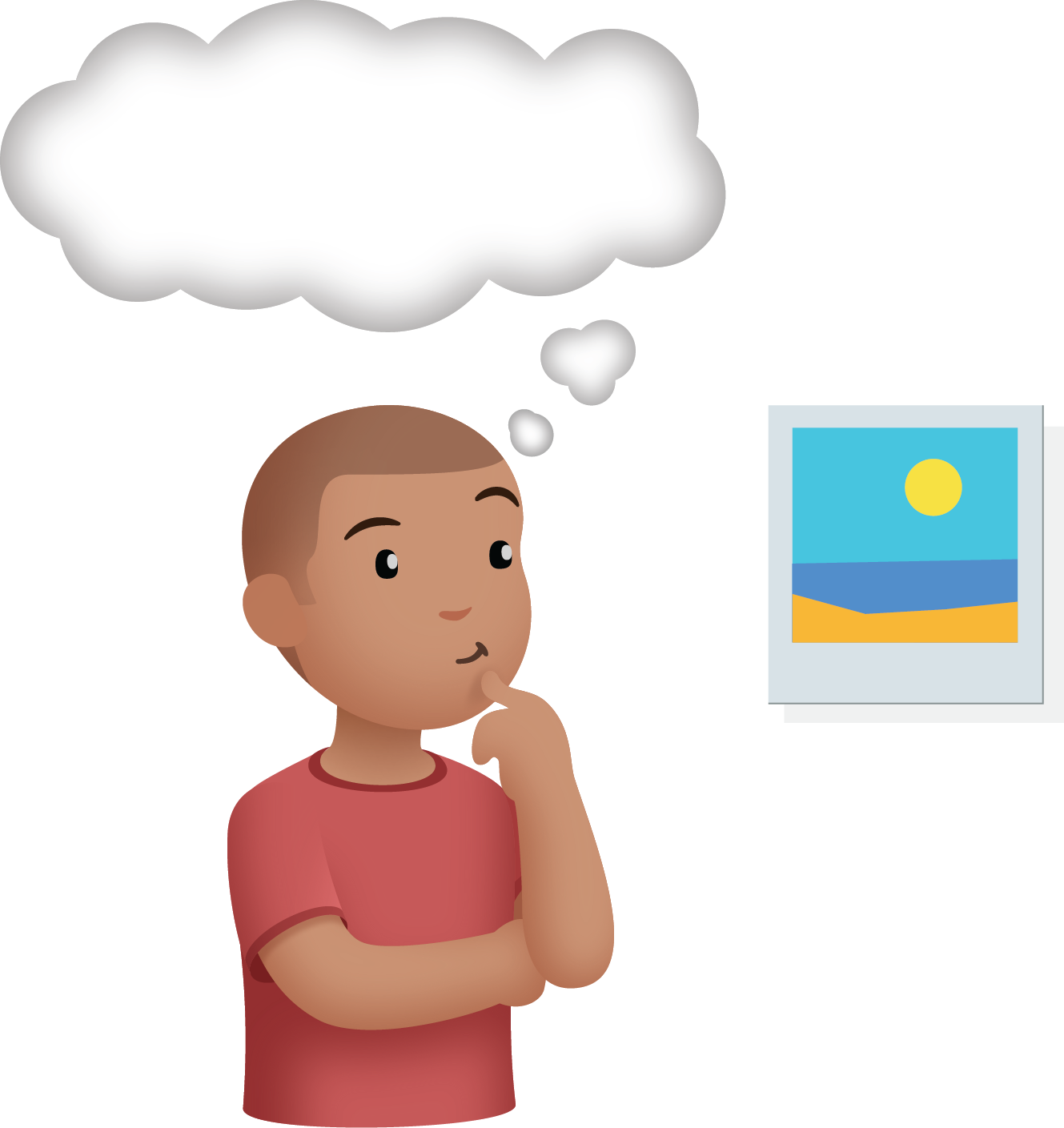 Mi mate-libreta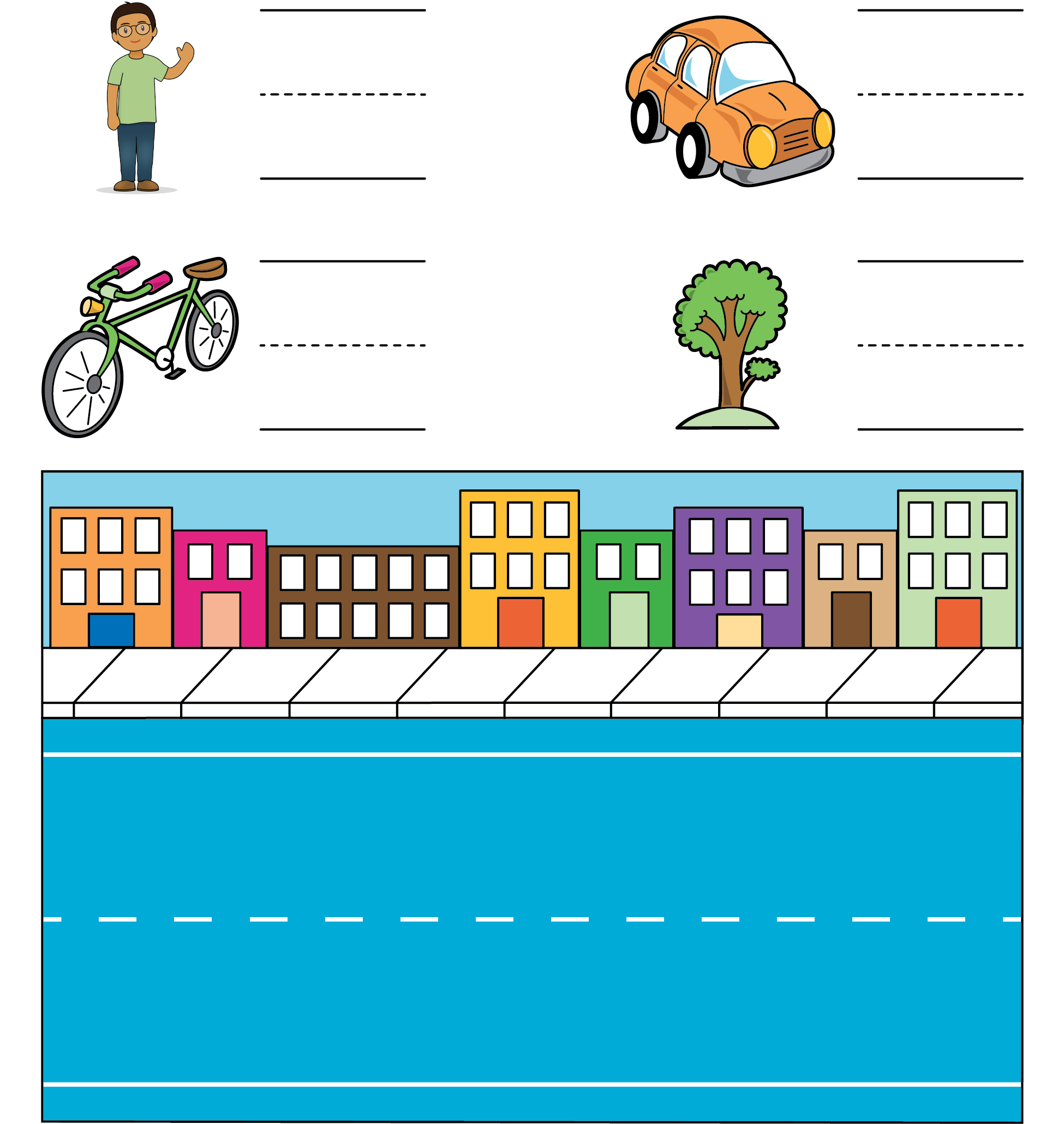 Carrera con números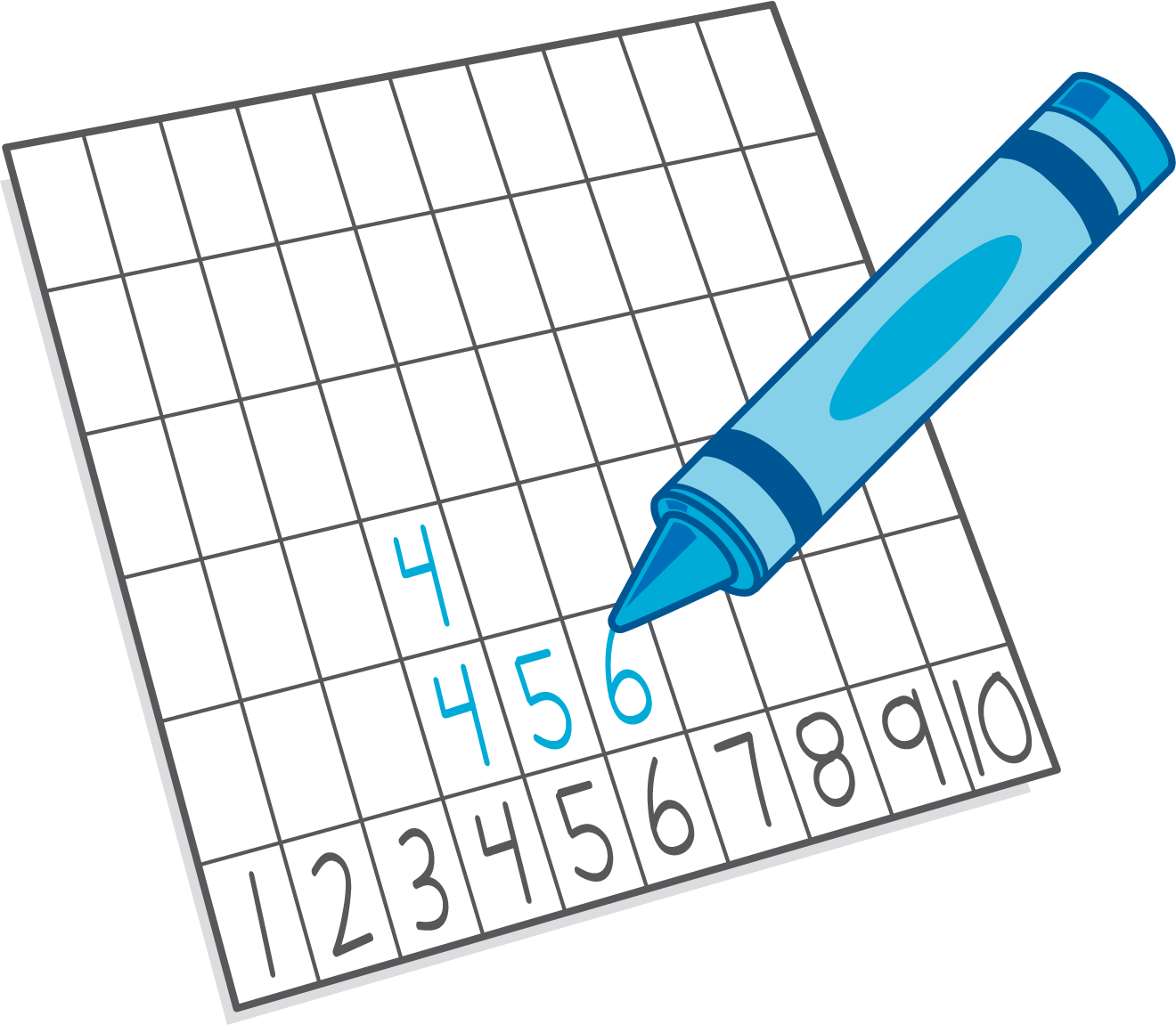 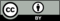 © CC BY 2021 Illustrative Mathematics®